Тема: Основні співвідношення між тригонометричними функціями одного аргументу.ПланСпіввідношення між синусом і косинусом.Співвідношення між тангенсом і котангенсом. Співвідношення між тангенсом і косинусом, котангенсом і синусом.Дуже часто при розв'язуванні задач виникає проблема: знайти значення тригонометричних функцій, якщо задано лише значення однієї з них. Отже, на сьогоднішньому уроці ми повинні згадати формули (залежності), які пов'язують тригонометричні функції одного і того самого аргументу.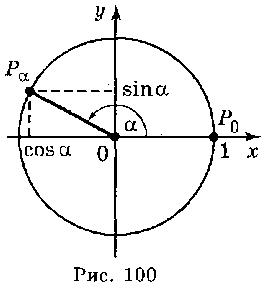 Співвідношення між синусом і косинусом.Нехай точка Ρα(х, у) одиничного кола отримана поворотом точки Р0(1; 0) на кут α радіан, тоді згідно з означенням синуса і косинуса: х = cos α, у == sin α (рис. 100)Оскільки точка Рα(х;у) належить одиничному колу, то координати (х; у) задовольняють рівнянню х2 + у2 = 1. Підставивши в це рівняння замість х і у значення cos α і sin α , отримаємо:(cos α)2 + (sin α)2 = 1 або (враховуючи, що (cos α)2 = cos2 α, (sin α)2 = sin2 α))   cos2 α + sin2 α = 1.Таким чином, sin2 α + cos2 α = l для всіх значень α. Ця рівність називається основною тригонометричною тотожністю.З основної тригонометричної тотожності можна виразити sin α через cos α і навпаки.		, .Співвідношення між тангенсом і котангенсом. Згідно з визначенням тангенса і котангенса,, 	.Перемноживши ці рівності, одержимоОтже, tgα · ctgα = l для всіх значень α, крім α = , k, k  Ζ. із одержаної рівності можна виразити tg α через ctg α і навпаки: ; .3.  Співвідношення між тангенсом і косинусом, котангенсом і синусом.Розділимо ліву і праву частину рівності sіn2 α + соs2 α = 1  на соs2α, вважаючи, що соs2α ≠ 0, одержимо: ; 	 ,звідси:  , де .Розділимо ліву і праву частину рівності sіn2 α + соs2 α = 1 на sіn2 α, вважаючи, що sіn α ≠ 0, одержимо ; 		,звідси:  , де .Домашнє завдання.№№190, 192, 195, 245(а) (Г.Н.Литвиненко. Збірник завдань для атестації з математики учнів 10-11 кл.)